К А Р А Р				                              	          ПОСТАНОВЛЕНИЕ«06 » июль 2020 й.                           №  43                             « 06 »  июля 2020 г.«Об изменении адреса земельного участка»В соответствии с постановлением правительства РФ от 19.11.2014 г. № 1221 «Об утверждении правил присвоения, изменения и аннулирования адресов», в целях обеспечения учета и оформления земельных участков,  ПОСТАНОВЛЯЮ:1. Изменить адрес земельного участка, общей площадью 289 кв.м., с кадастровым номером 02:53:010103:64  «Республика Башкортостан, Шаранский р-н, с/с Нижнеташлинский, с.Нижние Ташлы », на «Республика Башкортостан, Шаранский р-н, с/с Нижнеташлинский, с.Нижние Ташлы, ул.Победы, д 22 А.».2. Контроль за исполнением  настоящего постановления возложить на управляющего делами администрации сельского поселения Нижнеташлинский сельсовет муниципального района Шаранский район. Глава сельского поселения                                                      Г.С. Гарифуллина Нижнеташлинский  сельсовет                                                                                                                                                                                                                                                                                                                                                           Башкортостан РеспубликаһыныңШаран районымуниципаль районыныңТубэнге Ташлы  ауыл Советыауыл биләмәһе ХакимиәтеБашкортостан РеспубликаһыныңШаран районы Тубэнге Ташлы    ауыл СоветыЖину  урамы, 20, Тубэнге Ташлы аулы Шаран районы Башкортостан РеспубликаһыныңТел./факс(347 69) 2-51-49,e-mail: ntashss @yandex.ruhttp://www. ntashly.sharan-sovet.ru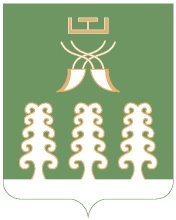 Администрация сельского поселенияНижнеташлинский  сельсоветмуниципального районаШаранский районРеспублики БашкортостанНижнеташлинский сельсовет Шаранского района Республики Башкортостанул. Победы,д.20, с.Нижние Ташлы Шаранского района, Республики БашкортостанТел./факс(347 69) 2-51-49,e-mail: ntashss @yandex.ruhttp://www. ntashly.sharan-sovet.ru